ТЕХНОЛОГИЧЕСКАЯ КАРТА УРОКА УРОКА В 5 КЛАССЕ
«Комбинаторные задачи»Цель  урока: формировать представление о всевозможных комбинациях, о комбинаторных задачах, о дереве возможных вариантов, познакомить  учащихся со способом решения комбинаторных задач, рассматривая дерево возможных вариантов.. 9. Задачи:- образовательные (формирование познавательных УУД):   научить в процессе реальной ситуации решать комбинаторные задачи, путем рассмотрения дерева  возможных вариантов; выделять и формулировать познавательные цели, осознанно и произвольно строить свои высказывания.- развивающие (формирование регулятивных УУД)умение обрабатывать информацию и ранжировать ее по указанным основаниям; планировать свою деятельность в зависимости от конкретных условий; рефлексия способов и условий действия, контроль и оценка процесса и результатов деятельности. - воспитательные (формирование коммуникативных и личностных УУД):   умение слушать и вступать в диалог, участвовать в коллективном обсуждении проблем, воспитывать ответственность и аккуратность.10.Тип урока: Комбинированный. 11.Формы работы учащихся: Фронтальная, парная, индивидуальная 13.Необходимое оборудование: Компьютер, проектор, учебники по математике, раздаточный материал (технологическая карта учеников, листы с ребусами, карточка с тестом),  электронная презентация, выполненная в программе Power Point, 14.Структура и ход  урокаТехнологическая карта   ученика 5 класса _____________________________________________ФИО (полностью)Сукманова Светлана ВалентиновнаМесто работыГБОУ СОШ пос.Прогресс муниципального района Хворостянский Самарской областиДолжностьучитель математикиПредметматематикаКласс5Тема урокаКомбинаторные задачи (80 мин)Базовый учебникЗ-91. Математика. 5 класс : учеб. для уч-ся общеобразоват. учреждений / И.И.Зубарева, А.Г.Мордкович. – 14-е изд., испр. и доп. – М. : Мнемозина, 2013№Этап урокаНазвание используемых ЭОРДеятельность учителя(с указанием действий с ЭОР, например, демонстрация)Деятельность ученикаВремя(в мин.)Формируемые УУДФормируемые УУДФормируемые УУДФормируемые УУДФормируемые УУД№Этап урокаНазвание используемых ЭОРДеятельность учителя(с указанием действий с ЭОР, например, демонстрация)Деятельность ученикаВремя(в мин.)Познаватель-ныеРегулятивныеКоммуникатив-ныеЛичност-ныеЛичност-ные12356789101Организацион-ный момент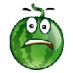 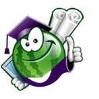 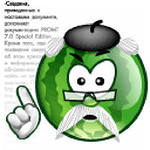 Приветствие учащихся; настроение смайликами, проверка учителем готовности класса            к уроку; организация внимания; инструктаж по работе с технологической картой ученикаЗнакомство с технологической картой ученика, уточнение критериев оценки2Осознанное и произвольное построение речевого высказыванияПрогнозирование своей деятельностиУмение слушать и вступать в диалогУмение выделять нравственный аспект поведенияУмение выделять нравственный аспект поведения2Актуализация прежних знаний и способов действийТесты по математике. 5 класс. К учебнику Зубаревой И.И., Мордковича А.Г. - Рудницкая В.Н. (2013, 128с.) http://www.alleng.ru/edu/math1.htm Математика. 5 класс: поурочные планы по учебнику Зубаревой И.И., Мордковича А.Г. Сост. Ким Е.А. (2008, 285с.)  Повторение понятий достоверного, невозможного и случайного событий. Устно Тест №30 №1,2,3.4Учитель продолжает  беседу с проблемной задачи по будущей теме урока.Задает учащимся наводящие вопросыУчаствуют в работе по повторению, в беседе с учителем, отвечают на поставленные вопросы, приводят примерыУчащиеся работают устно5Анализ объектов с целью выделения признаков.Самоопределение,нравственно- этическое оценивание усваимого материалаВыделение и осознание того, что уже пройдено.Постановка цели учебной задачи.Организация своей деятельности,Умение с достаточной полнотой и точностью выражать свои  мысли, слушать и вступать в диалогПоиск и выделение нужной информации, анализ синтез, использование знаковой системы, аналогия .Установление связи между целью деятельности и ее мотивомУчебное сотрудни-чество со сверстниками и учителемУстановление связи между целью деятельности и ее мотивомУчебное сотрудни-чество со сверстниками и учителем3Изучение нового материала,  первичное осмысление и закрепление знанийЧисло вариантов трехцветного флагаЧисло вариантов четырехцветного флагаВместе с учениками определяет цель урока.  Задает вопросы,  подводящие к решению №967. Постановка проблемного вопроса. Знакомит с деревом вариантовКомментирует,   направляет работу учащихся.Учащиеся записывают тему урока в тетрадь.Слушают, отвечают на вопросы учителя  и решают задачу методом перебора всех возможных случаевСлушают, выполняют дерево вариантов в тетрадях №967Один  ученик у доски, остальные в тетради выполняют №969 3657Поиск и выделение необходимой информации. Структурирование знаний. Подведение под понятиеВыделение и формулирование познавательной цели, рефлексия способов и условий действияАнализ объектов и синтезЦелеполагание, выдвижение гипотезПланирование своей деятельности для решения поставленной задачи Контроль изученного материалаУмение слушать и вступать в диалогКоллективное обсуждение проблем (при необходимости)Проявление терпения   и аккуратности при поиске решенияПроявление терпения   и аккуратности при поиске решения4ФизминуткаЗарядка для глазСменить деятельность, обеспечить эмоциональную разгрузку учащихся.Учащиеся сменили вид деятельности (отдохнули) и готовы продолжать работу2Планирование своей деятельностиУмение слушатьОсознание ценности здоровьяОсознание ценности здоровья5Закрепление знанийЧисло вариантов флага с изображением кругаКомментирует и направляет работу учащихся по решению №971Работа в парах: дерево вариантов №971Фронтальная работа по выявлению известных элементов (устно)7Выделение и формулирование познавательной цели, рефлексия способов и условий действияПланирование своей деятельности для решения поставленной задачи Проявление доброжелательности в дискуссии.Проявление  доверия к собеседникуПроявление доброжелательности в дискуссии.Проявление  доверия к собеседнику6Подведение итогов 1 урокаВносит корректировку в ответы учащихсяРабота по учебнику (ответить устно на вопросы с.257)2Осознанное и произвольное построение речевого высказыванияВыделение и осознание изученногоУмение с достаточной полнотой и точностью выражать свои  мысли, слушать и вступать в диалогОриентация в межличностных отношенияхОриентация в межличностных отношениях2 урок2 урок2 урок2 урок2 урок2 урок2 урок2 урок2 урок2 урок2 урок7Организацион-ный моментОрганизация внимания учащихся. Напоминает о выставлении оценок в лист контроляВключение в деловой ритм урока1Осознанное и произвольное построение речевого высказыванияПрогнозирование своей деятельностиУмение слушать и вступать в диалогСмыслообразованиеСмыслообразование8http://rebus1.com/Предлагает отгадать ребус на листе контроляУчащиеся выполняют ребус2Фиксация индивидуального затрудненияКонтроль в форме сличения с заданным эталономПостроение логической цепочки рассуждений  Умение с достаточной полнотой и точностью выражать свои мысли, слушать и вступать в диалог  Умение с достаточной полнотой и точностью выражать свои мысли, слушать и вступать в диалог9Актуализация прежних знаний и способов действийЗадача № 2Комментирует и направляет работу учащихся по решению задачиУчащиеся выполняют задания:  и выставляют полученные оценки в технологические карты. 5Выделение и формулирование познавательной цели.Анализ и синтез объектовПланирование своей деятельности для решения поставленной задачи,  контроль полученного результата, коррекция полученного результата, саморегуляцияУмение слушать и вступать в диалогАргументация своего мнения, умение слышать, вступать в диалог  Аргументация своего мнения, умение слышать, вступать в диалог  9Актуализация прежних знаний и способов действийЗадача № 3Контролирует работу слабых учащихсяОдин ученик решает задачу с обратной стороны доски, остальные в тетради самостоятельно.Первые два учащихся получают оценку в журнал6Выделение и формулирование познавательной цели, рефлексия способов и условий действия.Анализ и синтез объектовПланирование своей деятельности для решения поставленной задачи,моделированиеПоддержание здорового духа соперничества для поддержания мотивации учебной деятельностиАргументация своего мнения, умение слышать, вступать в диалог  Аргументация своего мнения, умение слышать, вступать в диалог  9Актуализация прежних знаний и способов действийКомментирует и направляет работу учащихся по решению №973Исследовательская работаРезультаты проговариваются сильными учащимися11Поиск и выделение необходимой информации, моделирование Планирование своей деятельности для решения поставленной задачиУмение слушать и вступать в диалогУмение выделять нравственный аспект поведенияУмение выделять нравственный аспект поведения10ФизминуткаВеселая зарядкаСменить деятельность, обеспечить эмоциональную разгрузку учащихсяУчащиеся сменили вид деятельности (отдохнули) и готовы продолжать работу.2Планирование своей деятельностиУмение слушатьОсознание ценности здоровьяОсознание ценности здоровья11Контроль знаний и  коррекция знанийТесты по математике. 5 класс. К учебнику Зубаревой И.И., Мордковича А.Г. - Рудницкая В.Н. (2013, 128с.) http://www.alleng.ru/edu/math1.htm Организует самостоятельную работу, комментирует заданияВыполняют тест  № 30 №5-№8 в тетради. Выставление ответов в технологические карты.10СамоопределениеКонтроль, выделение и осознание того, что уже усвоено и что еще предстоит усвоению.Умение с достаточной полнотой и точностью выражать свои  мыслиСмыслообразованиеСмыслообразование12Подведение итогов  урока, оценивание знанийОценивает качественную работу класса и отдельных учащихся.  Предлагает выбрать смайлик своего настроения. Изменилось ли оно?Готовят технологические карты  к сдаче2Оценка промежуточных результатов и саморегуляция для повышения мотивации учебной деятельностиУправление поведением партнёра- контроль, коррекция, оценкаНравственно-этическая ориентацияНравственно-этическая ориентация13Домашнее заданиеПриложение 2Задает дозированное домашнее задание. По желанию предлагает познакомиться с методичкой по комбинаторике «Заряжай мозги»Учащиеся записывают домашнее задание в зависимости от уровня освоения1)№972, 977, 9792)АСУ РСО3)festival.1september.ru/articles/615017/pril.doc2Нравственно-этическая ориентацияОценка результатов деятельности,  осознание качества и уровня усвоения материалаРефлексия способов и условий деятельности, контроль и оценка процесса и результата деятельностиАргументация своего мнения, планирование учебного сотрудничества, владение монологической     и диалогической речьюАргументация своего мнения, планирование учебного сотрудничества, владение монологической     и диалогической речьюУстный тест№967№969№971Ответы на контрольные вопросыРебусЗадача №2Задача №3№ 973Тест                                                   №5                                       №6№7№8Оценка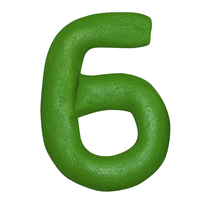 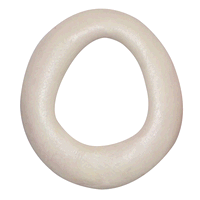 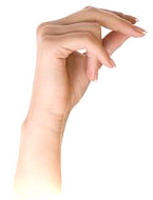 
 2  = И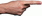 